Publicado en España el 18/12/2019 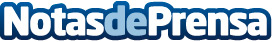 Canel Rolls colabora esta Navidad con Fundación Aladina Inversiones Venespor, grupo de restauración propietario de esta marca, ya realizó en 2018 una acción similar a través de su cadena La RollerieDatos de contacto:Pura de RojasALLEGRA COMUNICACION91 434 82 29Nota de prensa publicada en: https://www.notasdeprensa.es/canel-rolls-colabora-esta-navidad-con Categorias: Medicina Gastronomía Infantil Solidaridad y cooperación Ocio para niños http://www.notasdeprensa.es